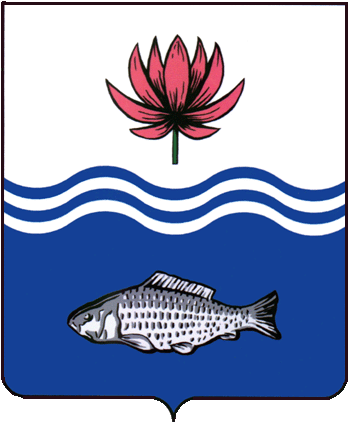 АДМИНИСТРАЦИЯ МО "ВОЛОДАРСКИЙ РАЙОН"АСТРАХАНСКОЙ ОБЛАСТИПОСТАНОВЛЕНИЕОб утверждении схемы расположения земельного участка, расположенного по адресу: Астраханская область, Володарский район, п. Володарский, ул. Кольцевая,  13 «А» на кадастровом плане территорииВ соответствии со ст. ст. 11.3, 11.10 Земельного кодекса Российской Федерации, Федеральным законом от 25.10.2001 № 137-ФЗ «О введении в действие Земельного Кодекса Российской Федерации», администрация МО «Володарский район»ПОСТАНОВЛЯЕТ:1.Утвердить прилагаемую схему расположения земельного участка на кадастровом плане территории:площадь образуемого участка - 52 кв.м;адрес: Российская Федерация, Астраханская область, Володарский район, п. Володарский, ул. Кольцевая, 13 «А»;категория земель - земли населенных пунктов;территориальная зона – общественно-деловая зона (ОД);вид разрешенного использования - магазины.2.Присвоить образуемому в соответствии с прилагаемой схемой расположения земельного участка на кадастровом плане территории земельному участку адрес: Российская Федерация, Астраханская область, Володарский район, п. Володарский, ул. Кольцевая, 13 «А».3.Администрации МО «Володарский район»:3.1.Обеспечить выполнение кадастровых работ в целях образования земельного участка в соответствии с утвержденной схемой расположения земельного участка на кадастровом плане территории.3.2.Осуществить государственный кадастровый учет образованного земельного участка в соответствии с Федеральным законом от 13.07.2015                        № 218-ФЗ «О государственной регистрации недвижимости».4.Настоящее постановление действует два года со дня его подписания.5.Контроль за исполнением настоящего постановления оставляю за собой.И.о. заместителя главыпо оперативной работе 						Р.Т.Мухамбетовот 30.10.2020 г.N 1280